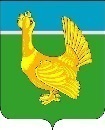 Администрация Верхнекетского районаПОСТАНОВЛЕНИЕО внесении изменений в постановление Администрации Верхнекетского района от 11.06.2019 № 502 «О создании общественной комиссии по обеспечению реализации программ формирования современной городской среды на территории муниципального образования «Верхнекетский район» В целях совершенствования муниципального правового актаПОСТАНОВЛЯЮ:1. Внести в постановление Администрации Верхнекетского района от 11.06.2019 № 502 «О создании общественной комиссии по обеспечению реализации программ формирования современной городской среды на территории муниципального образования «Верхнекетский район» изменение, изложив состав общественной комиссии по обеспечению реализации программ формирования современной городской среды на территории муниципального образования «Верхнекетский район, указанный в приложении 1 к постановлению в следующей редакции:«Составобщественной комиссии по обеспечению реализации программ формирования современной городской среды на территории муниципального образования «Верхнекетский район»Председатель:Сидихин Алексей Николаевич – Глава Верхнекетского района;Члены комиссии:Альсевич Светлана Александровна – первый заместитель Главы Верхнекетского района по экономике и инвестиционной политике (заместитель председателя Комиссии);Чупина Наталья Янисовна – инженер-сметчик 1 категории Муниципального казенного учреждения «Инженерный центр» Верхнекетского района Томской области (секретарь комиссии);Морозова Лилия Владимировна – начальник отдела по культуре, молодежной политике, спорту и туризму Администрации Верхнекетского района;Озиева Олеся Анатольевна – директор Муниципального казенного учреждения «Инженерный центр» Верхнекетского района Томской области;Люткевич Артем Георгиевич – Глава Белоярского городского поселения (по согласованию);Чернышева Надежда Александровна – Глава Сайгинского сельского поселения (по согласованию);Мелехин Андрей Васильевич – Глава Клюквинского сельского поселения (по согласованию);Носонов Иван Савельевич – Глава Катайгинского сельского поселения (по согласованию);Дробышенко Марина Александровна – Глава Степановского сельского поселения (по согласованию);Никитин Иван Николаевич – капитан полиции, ВРИО начальника ОГИБДД ОМВД России по Верхнекетскому району (по согласованию);Цирсис Сергей Анатольевич – старший инспектор ПДН УУП и ПДН ОМВД России по Верхнекетскому району (по согласованию);Косолапов Владимир Ильич – начальник отряда противопожарной службы №3 по Верхнекетскому району ОГУ «УГОЧСиПБ» (по согласованию);Майкова Оксана Георгиевна – директор Муниципального автономного учреждения «Культура» (по согласованию);Красноперов Пётр Павлович – председатель Думы Верхнекетского района (по согласованию);Богдан Татьяна Александровна – директор ООО «УК Веста», депутат Совета Белоярского городского поселения (по согласованию);Власов Николай Анатольевич – член Общероссийского народного фронта Томской области (по согласованию);Шипелик Ирина Владимировна – исполнительный секретарь Верхнекетского местного отделения Всероссийской политической партии «Единая Россия» (по согласованию);Попова Людмила Валерьевна – представитель Общества инвалидов по Верхнекетскому району (по согласованию);Козырев Владимир Владимирович – руководитель филиала ОГБПОУ «Асиновский техникум промышленной индустрии и сервиса» (по согласованию).3. Настоящее постановление вступает в силу со дня его опубликования в информационном вестнике Верхнекетского района «Территория».4. Разместить настоящее постановление на официальном сайте Администрации Верхнекетского района.Глава Верхнекетского района                                                                   А.Н. СидихинОзиева О.А. 2-23-86______________________________________________________________________  Дело-2, общественная комиссия - 20«____» августа 2019 г.р.п. Белый ЯрВерхнекетского района Томской области№  ___________